PD  K A M E N J A K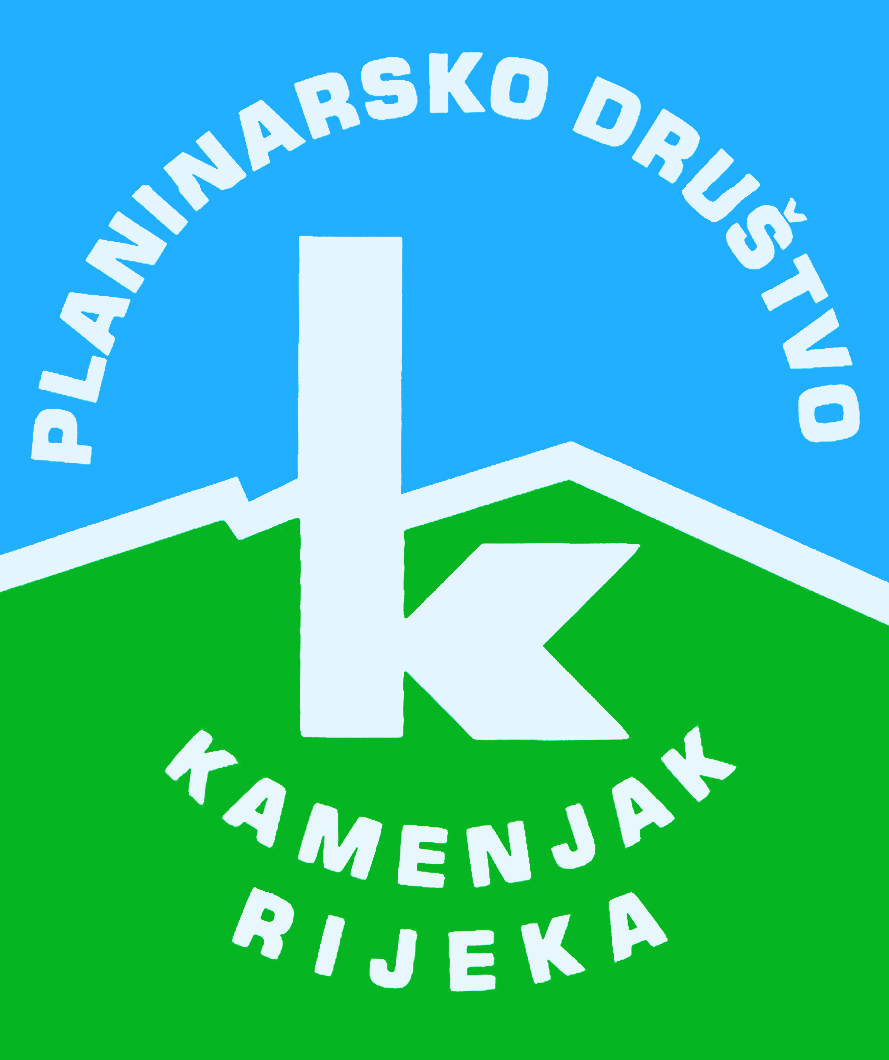 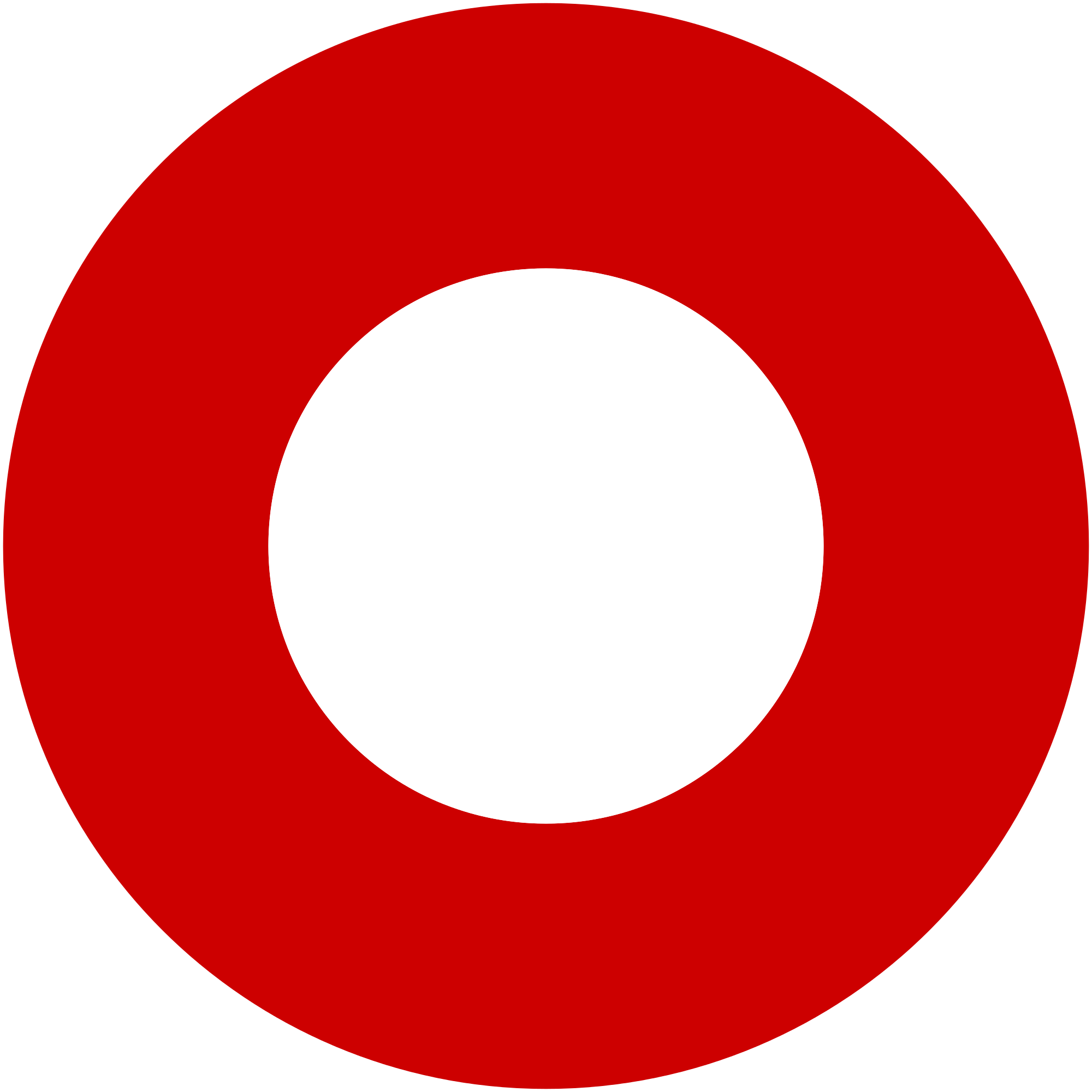 Korzo 40/I - RIJEKA tel: 051/331-212 Prijavom na izlet svaki član Društva potvrđuje da je upoznat sa zahtjevima izleta, da ispunjava zdravstvene, fizičke i tehničke uvjete za sigurno sudjelovanje na izletu, da ima uplaćenu članarinu HPS-a za tekuću godinu, te da pristupa izletu na vlastitu odgovornost. Sudionik je dužan tijekom izleta slušati upute vodiča. U slučaju loših vremenskih prilika ili drugih nepredviđenih okolnosti, vodič ima pravo promijeniti rutu ili otkazati izlet. Oštarijska brdaOštarijska brdasubota, 12.09.2015.subota, 12.09.2015.Polazak: parkiralište Delta u 6,3 satiPovratak:  u nedjelju u popodnevnim satimaPrijevoz: osobna vozilaCijena: 100 kn prijevoz + noćenje 60 kn + ručak u nedjelju 20-40 knOpis: 
Subota: Krećemo iz Rijeke u osvit dana, s obzirom na dalek put. Prvi dan stajemo na cesti Sušanj - sklonište Skorpovac i krećemo na kružnu turu: Velinac - Budakovo brdo - Bačić kuk (djelomično zahtjevno - klinovi) - Visibaba i povratak automobilima. Kako bi drugi dan bili bliže polazištu noćenje je rezervirano u Vili Velebita u Oštarijama (gdje možemo iskoristiti kuhinju/roštilj koji su nam na raspolaganju za pripremu ličkih polica). Nedjelja: Pokret u 7 h, također kružno: Metla - Filipov kuk (zahtjevno) - Ljubičko brdo - Kiza - povratak u Vilu na ručak.Opis: 
Subota: Krećemo iz Rijeke u osvit dana, s obzirom na dalek put. Prvi dan stajemo na cesti Sušanj - sklonište Skorpovac i krećemo na kružnu turu: Velinac - Budakovo brdo - Bačić kuk (djelomično zahtjevno - klinovi) - Visibaba i povratak automobilima. Kako bi drugi dan bili bliže polazištu noćenje je rezervirano u Vili Velebita u Oštarijama (gdje možemo iskoristiti kuhinju/roštilj koji su nam na raspolaganju za pripremu ličkih polica). Nedjelja: Pokret u 7 h, također kružno: Metla - Filipov kuk (zahtjevno) - Ljubičko brdo - Kiza - povratak u Vilu na ručak.Težina staze: srednje teška staza (2 dana)Težina staze: srednje teška staza (2 dana)Oprema:  Osnovna planinarska oprema (čvrste pl. cipele), vreća za spavanje, štapovi za hodanje, zaštita od sunca, kiše (pratiti prognozu), hrane za oba dana ovisno o osobnim potrebama, vode (vode ima u domu za drugi dan), planinarska iskaznica.Oprema:  Osnovna planinarska oprema (čvrste pl. cipele), vreća za spavanje, štapovi za hodanje, zaštita od sunca, kiše (pratiti prognozu), hrane za oba dana ovisno o osobnim potrebama, vode (vode ima u domu za drugi dan), planinarska iskaznica.Vodič(i): Saša SubotićVodič(i): Saša SubotićPrijave i informacije: u tajništvu Društva do 04.09.2015.Prijave i informacije: u tajništvu Društva do 04.09.2015.